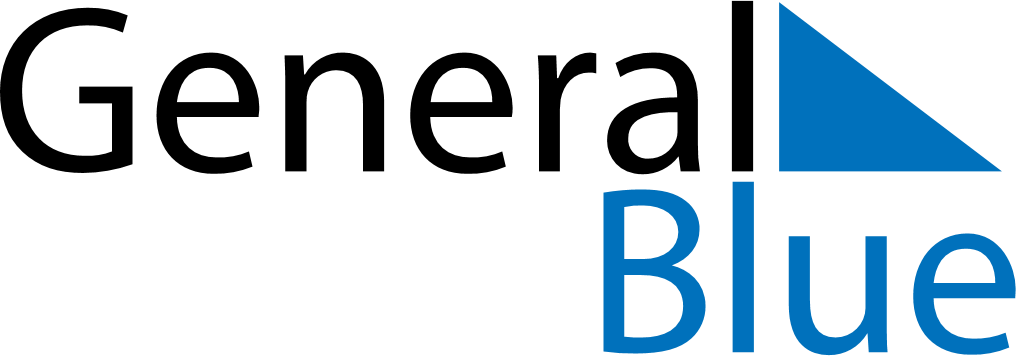 January 2026January 2026January 2026January 2026MexicoMexicoMexicoSundayMondayTuesdayWednesdayThursdayFridayFridaySaturday1223New Year’s Day456789910111213141516161718192021222323242526272829303031